До Міжнародного жіночого дня в бібліотеці оформлена книжкова виставка "Мамо, мамо, мила i кохана..."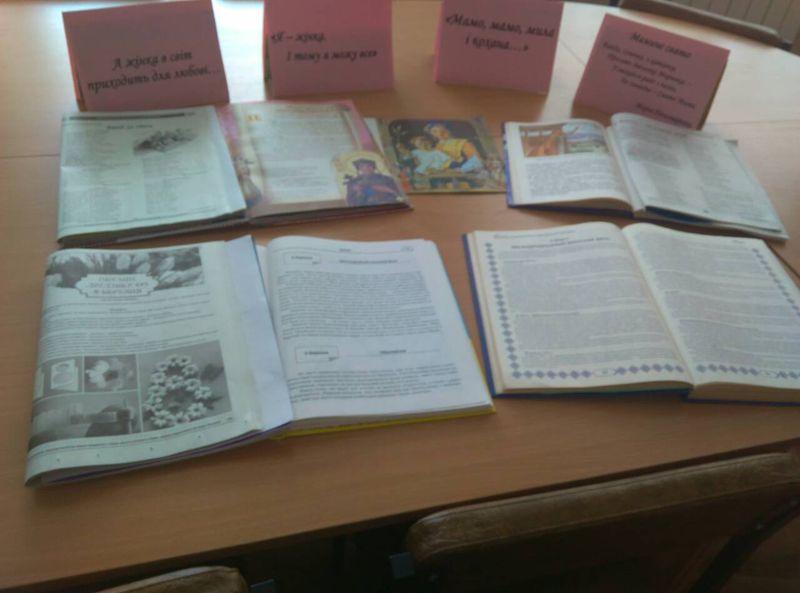 